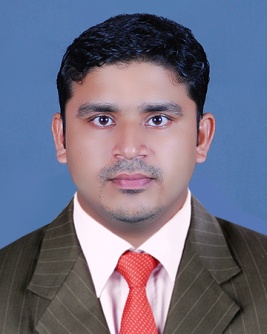 CURRICULUM VITAE		 ELDHOSE ELDHOSE.354263@2freemail.com CAREER OBJECTIVE:Looking forward to work in a challenging and demanding environment with a mutually rewarding experience in order to utilize my expertise and extensive knowledge of nursing and medical care to the benefit of employees and the organization where my capabilities are effectively used as a Registered Nurse.EDUCATIONAL QUALIFICATIONSOTHER QUALIFICATIONSACLS (AHA)BLS    (AHA)PROFESSIONAL REGISTRATIONEXPERIENCE DETAILSCAREER PROFILEProven record of reliability, responsibility and skilled professional care to the patients assignedMeet the demands of situational challenges efficiently and exhibit emotional competence in the work areaStrong analytical skills, capable of assessing the conditions and implementing appropriate nursing interventions according to prioritized needs of clientMaintain good professional and interpersonal relationships and work with good team spiritJOB RESPONSIBILITIES. Emergency Handling, Supervision and ward management Duty assignmenStock checking and updatingEnsuring safety of patients, Attending and managing medical emergenciesConducting medical audits, Updating medical records & Inventory management. Good inter-personnel relationship with others & Good co-ordination with other departments. Guiding the juniors with a leadership quality & Prepare the team for medical & quality audits. Patient interaction & feedback assessment and ensuring of action takenCOMPITENT IN ASSISTING IN THE FOLLOWING EQUIPMENT EXPERIENCERESEARCH conducted during M.Sc NursingResearch on “A STUDY TO ASSESS THE EFFECTIVENESS OF VIDEO ASSISTED TEACHING PROGRAMME ON KNOWLEDGE REGARDING CHEST PHYSIOTHERAPY AMONG CRITICAL CARE NURSES IN SELECTED HOSPITALS AT DAVANGERE” during  M.Sc  Nursing.PERSONAL DATASex					:	MaleNationality				:	IndianReligion				:	Christian, JacobiteMarital status				:	MarriedDate of birth				:	30-05-1984Blood group				:	‘O’ PositiveLanguages spoken			:	Malayalam, English, Kannada, TamilTotal years of  experience		:	5.7 yrs(3.6yr after M.Sc & 2.1yr after GNM)HAAD Passing date			:	05-01-2017DECLARATIONI,Eldhose declare that the above mentioned details are known to my conscience and true. If my personal details are found eligible for your requirements. kindly grand me an opportunity to serve your organization and I assure you my best performance.QualificationBoard/UniversityInstitutionYear of completionMarks obtained (%)M.Sc NURSING(2 years)Rajiv Gandi University Of Health Science , BangaloreBapuji College of Nursing, Davangere, Karnataka2011 to 201366.52%Pc B.Sc NURSING(2 years)Dr.M.G.R University, TamilnaduK.G. College  of Nursing, Tamlnadu 2008 to 201073.75%GNM(3 years)Karnataka State Diploma in Nursing Examination Board Shekhar Institute of Nursing, Bangalore2002 to 200562.25%Higher Secondary EducationBoard of Higher Secondary ExaminationSt.Peter’s Higher Secondary School, Kolenchery2000 to 200251%Secondary  School Leaving EducationKerala Secondary Education BoardRMHS VadavucodeMarch 200060.17%RegistrationProfessional bodyYear of registrationM.Sc NursingKarnataka Nursing Council2014 (12- 02- 2014)PcB.Sc NursingTamilnaduNursing Council2011 (05- 08-2011)General Nursing and MidwiferyKarnataka Nursing Council2006 (19-01-2006)Name  of the InstitutionDesignationDepartmentTime PeriodBed CapacityNadakkavil Hospital, Valanchery  Staff NurseEmergency Department01-09-2016 to 15-03-2017(6 month and 15 days)150 beddedNadakkavil Hospital, Valanchery Staff NurseEmergency Department 08-07-2013  to 16-07-2016 (3 years and 8 days)150 beddedJubilee Mission Medical College and Research Institute, ThrissurStaff Nurse Emergency and Neuro Surgery ICU01-04-2006 to 01-05-2008 (2.1 years)1500 beddedEndotracheal IntubationCentral Line PlacementLumbar PunctureJuglar Venous CatheterizationInsertion of Arterial and Venous CannulaParacentecis	CPRDefibrilationC.V.P. Monitoring Intercostals Drainage Percutaneous Tracheostomy Pleural Tapping dressings of surgical woundsSuturing and Suture removal.Cardiac monitor Defibrillator and AMBU bagInfusion pump Syringe pump Pulse oxymeter Laryngoscope GlucometerNebulizer 				ECG machinespirometrySuction machine (Portable and central suction)Crash cartVentilatorsEcho Machine 